RESOLUÇÃO Nº 348/2019RECONHECE O ENSINO MÉDIO, MINISTRADO NA ESCOLA ESTADUAL DE ENSINO FUNDAMENTAL E MÉDIO RUBENS DUTRA SEGUNDO, LOCALIZADA NA RUA ARQUIMEDES SOUTO MAIOR II, S/N, DISTRITO DE CATOLÉ DE BOA VISTA, NA CIDADE DE CAMPINA GRANDE–PB.O CONSELHO ESTADUAL DE EDUCAÇÃO DA PARAÍBA, no uso de suas atribuições e com fundamento no Parecer nº 277/2019, exarado no Processo nº 0028774-1/2016, oriundo da Câmara de Ensino Médio, Educação Profissional e Ensino Superior, e aprovado em Sessão Plenária realizada nesta data,RESOLVE:Art. 1º  Reconhecer, pelo período de 6 (seis) anos, o Ensino Médio, na Escola Estadual de Ensino Fundamental e Médio Rubens Dutra Segundo, localizada na cidade de Campina Grande–PB.Parágrafo único. Ficam convalidados os estudos dos alunos realizados até a data da publicação desta Resolução.Art. 2º  A presente Resolução entra em vigor na data de sua publicação.Art. 3º  Revogam-se as disposições em contrário.Sala das Sessões do Conselho Estadual de Educação, 7 de novembro de 2019.CARLOS ENRIQUE RUIZ FERREIRAPresidente - CEE/PBANTONIO AMÉRICO FALCONE DE ALMEIDARelatorSecretaria de Estado da Educação e da Ciência e TecnologiaConselho Estadual de EducaçãoSecretaria de Estado da Educação e da Ciência e TecnologiaConselho Estadual de EducaçãoSecretaria de Estado da Educação e da Ciência e TecnologiaConselho Estadual de Educação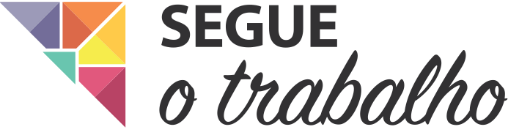 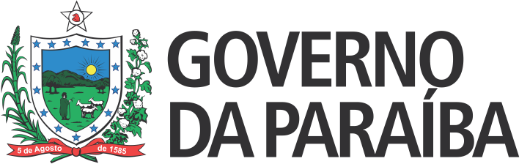 